от  08 июля  2016 г. №  64/08                с. Усть-Цильма Республики Коми    Руководствуясь Законом Республики Коми от 21 декабря 2007 г. № 133-РЗ «О некоторых вопросах муниципальной службы в Республике Коми»,        Совет муниципального района «Усть-Цилемский» решил:1. Внести в решение Совета муниципального района «Усть- Цилемский» от 24 декабря 2013 г. № 235/17 «Об утверждении положения о порядке и условиях проведения аттестации муниципальных служащих муниципального района «Усть-Цилемский» (далее – решение Совета муниципального района «Усть-Цилемский») следующие изменения:а)  в отзыве на муниципального служащего, подлежащего аттестации, (приложение № 1)   слова «о профессиональной переподготовке и повышении квалификации» заменить словами «о получении дополнительного профессионального образования»;б) пункт 3 аттестационного листа муниципального служащего (приложение № 2) изложить в следующей редакции:        «3. Сведения об образовании, о получении дополнительного профессионального образования ________________________________________________________________(когда и какое учебное заведение окончил, специальность (направление подготовки)                              _______________________________________________________________и квалификация по образованию, документы о дополнительном профессиональном образовании,_______________________________________________________________ученая степень, классный чин муниципальной службы (при наличии),________________________________________________________________дата их присвоения)». 2.  Решение вступает в силу со дня принятия.  Совет муниципальногообразования  муниципальногорайона «Усть-Цилемский»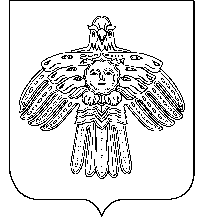 «Чилимдiн» муниципальнöй районлöн муниципальнöйюкöнса СöветРЕШЕНИЕКЫВКÖРТÖДРЕШЕНИЕКЫВКÖРТÖДРЕШЕНИЕКЫВКÖРТÖДО внесении изменений в решение Совета муниципального района «Усть-Цилемский» от 24.12.2013 № 235/17 «Об утверждении положения о порядке и условиях проведения аттестации муниципальных служащих муниципального района «Усть-Цилемский»Глава муниципального района «Усть-Цилемский» - председатель Совета  района                                                        Е.Е.Еремеева